                                                       ATIVIDADES AEE EDUCAÇÃO INFANTIL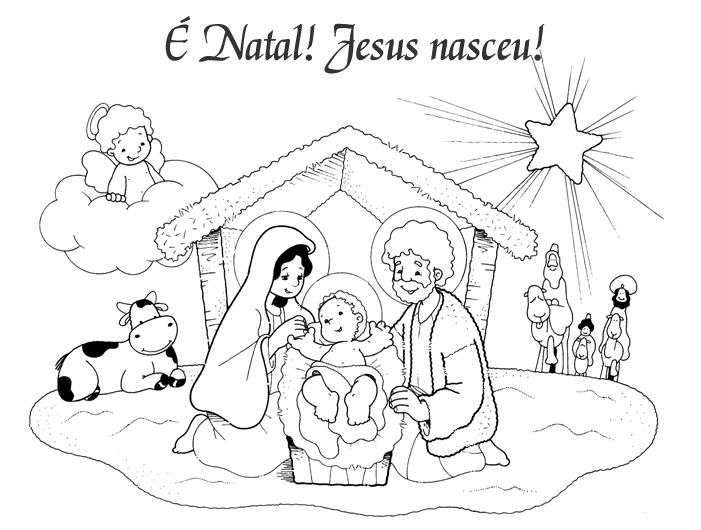  SUGESTÃO DE VÍDEO:https://www.youtube.com/watch?v=uFgZRqnyDbA                    ATIVIDADES AEE ENSINO FUNDAMENTAL I E ENSINO FUNDAMENTAL II                                                            VAMOS MONTAR UM PRESÉPIO?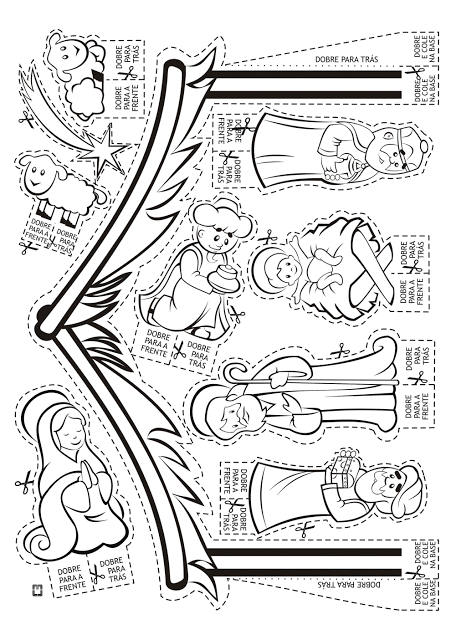 SUGESTÃO DE VÍDEO:https://www.youtube.com/watch?v=uFgZRqnyDbA -INSTRUÇÕES:  ESTA BRINCADEIRA É MUITO DIVERTIDA! PARA MONTAR O SEU PRESÉPIO VOCÊ DEVE RECORTAR OS PERSONAGENS NOS   LOCAIS   TRACEJADOS. PARA  DEIXAR    A  BRINCADEIRA  AINDA  MAIS DIVERTIDA, VOCÊ PODE COLAR OS PERSONAGENS EM UMA CARTOLINA.BOA DIVERSÃO.